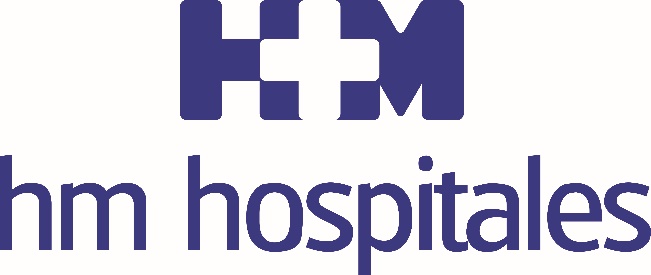 Los hospitales HM Rosaleda y HM La Esperanza continuaron el proceso de renovación e integración en el Grupo durante el año LA ACTIVIDAD DE LOS CENTROS COMPOSTELANOS DE 
HM HOSPITALES EN 2017 LOS CONSOLIDA COMO REFERENTES DE LA SANIDAD PRIVADA EN SU ÁREA DE INFLUENCIAAmbos centros mantuvieron una tendencia de crecimiento en sus servicios asistencialesEl Hospital HM Rosaleda remodeló las instalaciones de Urgencias, en las que realizó una inversión que rondó el millón de eurosLa puesta en marcha del servicio HM Hospitales International en Santiago permitió atender a 1.200 personas de otros países desplazados o en tránsitoSantiago de Compostela, 21 de febrero de 2018. Los centros compostelanos de HM Hospitales han registrado en 2017 una tendencia de crecimiento en sus servicios asistenciales, como pone de manifiesto la cifra de consultas externas que ascendió a 131.565, un 5% más que el año anterior. Asimismo, el número de urgencias atendidas se situó en 33.305, lo que pone de manifiesto la confianza de los pacientes en los hospitales HM Rosaleda y HM La Esperanza.En el caso de las Urgencias, es relevante señalar que el Hospital HM Rosaleda renovó las instalaciones de este servicio dotándolo de la más avanzada tecnología con el objetivo de ofrecer la mayor calidad asistencial a los pacientes. También se acondicionó un espacio para la atención de las urgencias ginecológicas, urgencias pediátricas y para la atención del paciente crítico, todo ello con una inversión en torno al millón de euros.Tras la integración en HM Hospitales en el último tramo de 2016, el Hospital              HM Rosaleda y el Hospital HM La Esperanza, los dos centros compostelanos del grupo, han tenido en el 2017 un ejercicio de reorganización de la actividad, bajo una perspectiva de calidad asistencial, especialización y mejora continua.También es significativo el número de intervenciones quirúrgicas, que ascendió a 8.641, y de ingresos, con un total de 6.305, ambos parámetros en valores similares al año 2016. Paralelamente, merece una mención el destacado volumen de pruebas diagnósticas realizadas en 2017, con 29.241 estudios de rayo X, 12.632 ecografías, 9.549 resonancias magnéticas, 4.357 TAC y 3.011 mamografías, entre otros. “La publicación de estos datos forma parte de la estrategia de transparencia de       HM Hospitales -señaló la Dra. Múgica, directora médico de HM Hospitales en Galicia, imprescindible para mantener la confianza de nuestros pacientes, de la que nos tenemos que hacer merecedores día a día”.En otro orden de cosas, en materia de ginecología y obstetricia, el pasado ejercicio se registraron 330 nacimientos en el Hospital HM Rosaleda, una cifra ligeramente inferior al año anterior que se enmarca en un descenso generalizado de la natalidad en Galicia.Paciente InternacionalA esto hay que sumar la puesta en marcha en Santiago del servicio                                HM Hospitales International, que ofrece servicios asistenciales a los pacientes extranjeros desplazados a Galicia como peregrinos, estudiantes, turistas o viajeros de empresa, a los que se les facilitan todas las gestiones relacionadas con su asistencia médica. Concretamente, a lo largo de 2017 este servicio atendió a un total de 1.200 personas, con una progresión permanente que permite prever que en 2018 continúe incrementando esta cifra.HM HospitalesHM Hospitales es el grupo hospitalario privado de referencia a nivel nacional que basa su oferta en la excelencia asistencial sumada a la investigación, la docencia, la constante innovación tecnológica y la publicación de resultados.Dirigido por médicos y con capital 100% español, cuenta en la actualidad con más de 4.000 profesionales que concentran sus esfuerzos en ofrecer una medicina de calidad e innovadora centrada en el cuidado de la salud y el bienestar de sus pacientes y familiares.HM Hospitales está formado por 38 centros asistenciales: 14 hospitales, 3 centros integrales de alta especialización en Oncología, Cardiología y Neurociencias, además de 21 policlínicos. Todos ellos trabajan de manera coordinada para ofrecer una gestión integral de las necesidades y requerimientos de sus pacientes.En el año 2014, HM Hospitales puso las bases de un proyecto sanitario líder en Galicia con la incorporación del Hospital HM Modelo y la Maternidad HM Belén, dos centros de referencia en A Coruña a los que se han sumado en 2016 los hospitales HM Rosaleda y HM La Esperanza en Santiago de Compostela. En marzo de 2017 se ha adquirido en Vigo el Centro Médico el Castro – Hospital Perpetuo Socorro, ahora HM Vigo, con el objetivo de completar asistencialmente el llamado eje atlántico.Actualmente, HM Hospitales en Galicia dispone de más de 300 camas y 26 quirófanos que responden a todas las especialidades médicas y quirúrgicas y cuenta con la más avanzada tecnología de diagnóstico por imagen. Destacan la UCI de adultos y neonatal, los servicios de urgencias 24 horas y urgencias pediátricas, la medicina nuclear y el Laboratorio FIV entre otros. Estos recursos vienen a sumarse a los del resto del grupo en el conjunto de España, todos ellos con la mayor cualificación técnica y humana.Más información: www.hmhospitales.comMás información para medios:DPTO. DE COMUNICACIÓN DE HM HOSPITALESSantiago de CompostelaMiguel Álvarez LópezTel.: 981 551 200 (Ext. 1800) / Móvil 661 571 918 E-mail: malvarezlopez@hmhospitales.com